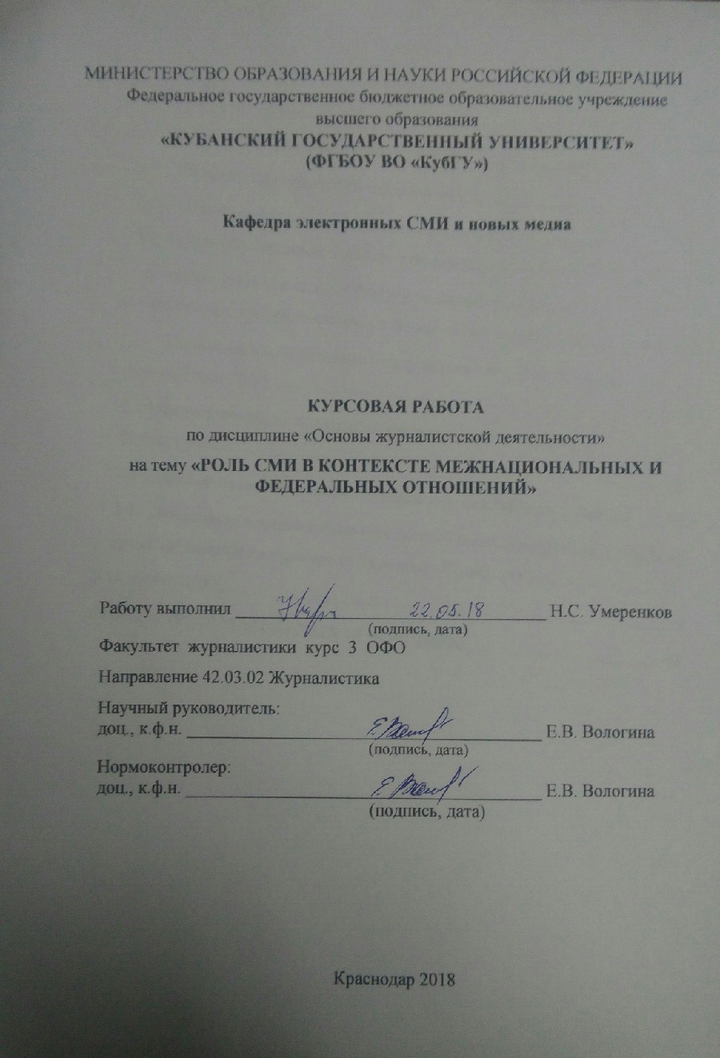  ВВЕДЕНИЕАктуальность темы исследования. Для моей курсовой работы мною была выбрана тема «Средства массовой информации в контексте межнациональных и федеральных отношений». Выбор основан на важности осмотра принципов работы СМИ, как того самого явления, при котором будет проявляться устойчивость федеральных и межнациональных отношений России. В наше время новейшие разработки в IT сфере позволяют менять облик, образ жизни общественности. Также встаёт не менее важный вопрос связи человечества и средств массовой информации и влияние последних на первых.Как известно, средства массовой информации выполняют всю необходимую работу, для нормального функционирования как их, так и государства. А это значит, что они также ответственны за возникающие в жизни возможные случаи, способствующие разжиганию насилия со стороны общественности. Если это так, то они обязаны следовать, прежде всего, потребностям страны.Однако по факту это не совсем так. Роль средств массовой информации в государственной политике имеет ощутимый вес. Средства массовой информации исполняют разные политико-социальные дела. Как итог, некоторая их часть получает особую функцию, роль, которая присваивается благодаря народу. Эти роли или функции бывают самыми различными, но в основном это главенствующие или функции руководителя. Они также могут обладать очень неприятным свойством, которое может влиять на отношения различных этносов, наций, народов и разделять, разъединять их.Работа современной прессы, телевидения, радио и интернет журналистики очень сильно влияет на общественную жизнь, в общем и целом, а также на нравственный и социально-психологический образ каждого человека в данном обществе. Всё это из-за того, что, как правило, различная информация уже имеет некую привязку, так сказать, типизированна среди средств массовой информации и обычно подразумевает под собой многоразовое повторение идеологических установок, политических ориентаций, те или иные из которых остаются в голове человека надолго. Помимо этого, в тяжёлые времена жизни человечества народ, в положении общественной тревоги, подвержен внушению и, как никогда, особенно легко отзывается на различного рода пропаганду, инакомыслие, производится подмен понятий, промывание, так сказать, мозгов, которое влечёт за собой последствия, в виде разжигания межнациональных войн.Журналистика способствовала как объединению народностей, национальностей, этносов в одни большие круги общества, так и их разъединению. Аудитория какого-либо СМИ стала буквально олицетворять образ жизни, прописываемый непосредственно на страницах, рассказанный на радио или показанный на телевидении этого СМИ. Она же способствует созданию иллюзорных образов, представлений, ложных стереотипов отличительных от реальности. На сегодняшний день средства массовой информации выставляют эту операцию в международном объеме. И именно здесь заключается вся актуальность проблемы, в частности, если брать в расчет тот факт, что функция, так сказать, роль СМИ будет только лишь возвышаться и становиться сильнее. Во всей этой суматохе очень важно отметить, что средства массовой информации являются тем самым фактором для уравновешивания национальных, этнических, федеральных отношений в РФ.Также необходим факт рассмотрения исторической стороны вопроса, чтобы понять, каким образом современная журналистика России приняла такой вид, какой имеет на сегодняшний день. Не менее важно то, что проблемы малочисленных народов как нельзя кстати сказываются на национальную политику в межнациональных отношениях. Поэтому попросту пройти мимо них было бы большой ошибкой.Степень разработанности темы довольно сложно обозначить: материалов научных исследований по теме курсовой работы было найдено не очень много.  Однако всего этого материала достаточно, чтобы сделать вывод, что все они носят, по большей степени, теоретический характер. Помимо всего прочего, проблема в работе средств массовой информации, обычно затрагивает лишь иллюстративную часть политического процесса. Что же, подобные теории имею место быть. Они вполне обладают набором связующих, взаимодополняемых и объективных доводов, аргументов, однако этого мало для внутреннего анализа средств массовой информации.Цель исследования – проанализировать работу СМИ относительно политической жизни общества, при котором выявляются значения и функции, являющихся катализатором в уравновешивании межнациональных, межэтнических, федеральных отношений в нашей стране.Задачи исследования. Для достижения вышесказанных целей необходимо решить такие задачи:- Рассказать, как СМИ совершенствуют национальные отношения.- Более подробно рассмотреть основные этапы развития российских СМИ в истории журналистики.- Рассмотреть национальную политику и политику малочисленных народов, выявить и решить основные проблемы.- Выявить проблемы в национальной и федеральной политике СМИ и найти возможные пути их решения.Объектом исследования выступает работа средств массовой информации в межнациональных и федеральных отношениях России. Предметом исследования выступает работа средств массовой информации, как явление, способное уравновесить межнациональные и федеральные отношения.Методы исследования:- Историко-хронологический;- Контекстуальный;- Контент-анализ;Основные исторические этапы развития российских СМИ1.1	Развитие журналистики в первой половине XX векаРусская печать в начале ХХ века имела различные тематики. Тогда выпускалось 130 политико-общественных изданий. В начале века отметили дату в 200 лет русской печати. Либералы именно в это время начали бороться за свобода слова. Однако у них ничего не выходило, как таковой.Главным событием начала XX века стал Манифест 17 октября 1905 года. Он значительно раскручивал многопартийные прессы. Также почти сразу отменили цензуру [22].Главным достоинством этого времени стали сатирические журналы. Они выходили в большом количестве в различных городах. В них было полно сатирического юмора, относительно общественного строя, однако жизнь у них была коротка.Проигранная первая русская революция стала фактором для более жестких обстоятельств относительно выхода различного рода прессы. Большая часть была, со временем, закрыта, другая же часть издавалась за рубежом и то – нелегально. Писали в основном о философии жизни, не о политике.Революция 1917 г. закончилась несколько более-менее мирно. Её победа дала волю слова, независимость печати, а также дала прощение заключенных. Всё это дало толчок для самого короткого, но от этого не менее важного, эпизода в жизни русской прессы – работа при свободе печати [34].В апреле 1917 г. приняли Закон о печати, в котором говорилась, что пресса любого направления может свободно издаваться. Увеличивалось количество армейских журналов.Победа в Октябрьской революции дала следующий итог для СМИ того времени: была создана однопартийная пресса и возведены строгие рамки вокруг независимости слова. Вскоре был принят «Декрет о печати». В нём обговаривалось уничтожение буржуазной прессы и всесильное раскручивание пролетарской прессы. Оппозицию ограничили вплоть до конца 80-х годов XX века.Время «Военного коммунизма», оказалось неплодотворным, в связи с чем новая власть пошла на либерализацию экономических и политических сфер жизни. Представления прессы являли собой особый характер, который журналистика и журналисты постепенно привыкли. У прессы появился кризис за время гражданской войны, уровень выпуска снизился и интерес падал, журналисты были очень слабыми [21].При НЭП появились издания частные, которые составляли конкуренцию государственной печати. Данная пресса была для рабочих людей, бизнесменов, если можно так сказать, и для обычного народа. В те годы популярностью пользовалась пресса сатирическая, развлекательная. Небольшая часть журналистов и прессы старались спорить с партией, но из этого ничего хорошего не вышло. Обсуждение политики запрещалось в любом виде [42].К 40-м годам появляется основа тв. Цент телевизионный построили к осени 1939 года. В эфир передачи его выходят через день. В Москве вещание осуществлялось ежедневно. Именно так основной базис современных средств массовой информации была сформирована в те годы.Пресса во время войны и перед нею являлась довольно многогранной. Популярными были статьи, обзоры экономики, обращения, отчеты. Однако самым популярным являлся очерк [34].Пресса в это время была полностью под гнётом партии и из-за чего она участвовала в создании культа личности Сталина. Также отмечу, что журналистика тех лет являлась хорошим способом, чтобы провести ужесточенную политику партии и государства, и, помимо этого, являлась основным фактором растерзания тех, кто препятствовал директивам партии и её прессы. Прессе советов доверяли, шли на все её призывы. Именно в связи с этим самую важную идеологическую роль выполняла она вплоть до конца 80-х годов [36].Вся журналистика в период ВОВ действовала в отличительно от других режиме. Очень важным фактором представляло собой радио. Именно радио дало заявление о нападении нацистской Германии на страну. «Совинформбюро» создалось в конце июня. Перед ней ставилась задача изложения отчетов, сводок, обозрений о войне. Примерно отсюда и до конца ВОВ ежедневно очень много людей оповещало «Совинформбюро». Именно тогда все знали Ю. Левитана. За всё время ВОВ было озвучено до трёх тысяч сводок. Изменялась в это время вся журналистика. В печатных изданиях и на радио начали появляться специальные отделы, посвященные войне. Главной целью которых являлся показ и раскрытие замыслов противника касательно общества СССР и ещё объяснять всем, что военные действия – это есть справедливость для страны, так как народ защищает страну от плохих врагов [37].В то время имелась полностью переработанная пресса. Количество заглавных изданий стало меньше почти вдвое и стало приближаться к 20, тиражи были также снижены. Также, помимо этого, появилась сеть различных газет, и, в первую очередь, военных изданий. Данная пресса была максимально военной, в неё входили различные тематики, посвященные армии, войне и прочему. До начала 1943 года было выпущено до 650 подобных изданий. Радиовещание после войны начиналось слабо. В это время все трудятся за то, чтобы максимально возможно увеличить роль радио в жизни страны. Возрождается тв в Москве. Начиная с 1947 года радио начинает набирать обороты в информационном фоне страны. С 1950 года начинается каждодневное вещание тв. В итоге радио, как проводное, так и «-без», поставила задачу перед партией увеличить идеологию родных СМИ, и уменьшить её со стороны запада. По полной пропагандируется светский образ жизни за границей [22].Очень подробно анализировалась экономика СССР, также воспевали различные достоинства. Помимо этого, велась пропаганда усердной работы во благо всего общества и осваивали культуру. Однако она была лишь частью идеологии. Настоящая реальность была далека от того, что было написано там. Картина, так сказать, была очень сильно искажена, посредством влияния партии на прессу [37].На основе этой главы можно сделать вывод, что СМИ на протяжении всего существования влияли на образ мышления народа, на, если можно так выразиться, качество мысли, вели активную пропаганду, агитацию. К этому мы можем подвести, что именно СМИ играют ту важную и решающую роль в формировании межнациональных и федеральных отношений в Российской Федерации.1.2	Появление медиаполитической системы и её влияние на формирование межнациональных и федеральных отношенийВ течении 15 последних лет средства массовой информации значительно видоизменились. За всё время своей эволюции они получали, усваивали самые различные свойства, функции. В связи с этим, несомненно, поменялось и их возможность влиять на политику. Вполне возможно утверждать, что за весь этот период, эпоху, от старой советской медийной системы мало что осталось. Выделяют 4 периода превращения старых СМИ в более современные. Каждый период имел свои достоинства и недостатки относительно всего российского общества [28].Этап первый представляет собой процесс превращения из типичных медиа в более политические. Начиная с 1985 г. средства массовой информации заимели определённую свободу относительно политической сферы. Это изменение было очень сильным и неожиданным. Перед средствами массовой информации стояла задача полного истребления консерватизма. Сначала всё было не так хорошо, и свобода медиа вовсе стояла под вопросом. Лишь со временем она хоть как-то усиливалась, что даровало возможность начать «полемизировать» с российским государством. И чаще всего эта полемика заканчивалась победой – власть подчинялась СМИ. Но в конце 70-х подобные вещи только лишь начинали зарождаться.Самой главной функцией средств массовых информаций того периода являлась функция мобилизационная. Во главе угла стоял субъект – Горбачев, его подопечные. А слово, что дало начало переменам, являлось «гласность». Также не проходили мимо демократической оппозиции Горбачева.Общество и различные журналисты в это время наделяются важными обязанностями, ролями. Их престиж позволяет затмить какого-нибудь человека из высшего чина. У них была интересная тактика: они были очень оптимистичны, пропагандировали оптимизм среди народа и вместе с тем по полной критиковали нынешнюю политическую власть, экономическую и прочие важные для общества сферы. Благодаря такому подходу их тиражи существенны взлетели вверх [36].Второй же этап развития российских средств массовой информации был аналогом «золотого века». Продлился он два года – начиная с 1990 и заканчивая 1992 годом. Именно в это время российские СМИ по большей части являлись независимыми, становились популярнее и это при том, что вокруг была сложная социально-общественная атмосфера. Печатная пресса просто взлетает на небеса, и вообще, журналистика, как таковой, становится намного ближе к народу. При этом политизация общества продвигается полным ходом. Именно в этот период СМИ начинают брать на себя роль руководителей. Они по полной манипулировали общественностью, благодаря чему возвышались над самыми авторитетными политическими кругами.Этап третий в развитии российских средств массовой информации представляет собой коммерциализацию. Длилась она три года: начиная с 1992 года и под конец 1995 года всё завершилось. Здесь существуют свои основные этапы:1.	Период противостояния СМИ и политики (1992 – 1993).2.	Этап своеобразного уравновешивания (1993 – начало 1996). Увеличиваются количество и роль коммерческих средств массовой информации.Из этого периода выделяют главное: СМИ всё также продолжают использовать для политического влияния. Но здесь есть различия: у средств массовой информации всё больше собственников. Они же используют потенциал влияния СМИ на общество. Конкретно в это время средства массовой информации социализируют народ, общество, который, в свою очередь, функционирует по иным законам [14].Вот мы подошли к последнему, четвёртому этапу развития современных российских СМИ. Он представляет собой явление абсолютно иной медиаполитической сферы. Продолжается это с 1995 года и по наши дни. Эту сферу воспринимают как слияние СМИ и политики.Главным, на что стоит обратить внимание, это факт того, что СМИ начали влиять на экономическую, а также политическую сферу намного сильнее, чем когда-либо это можно было сделать. СМИ стали соревноваться с политической сферой в первенстве на «игровом поле». Власть поняла, что здесь что-то не так и попыталась вернуть всё на свои места. После 1999 г. она сумела изменить происходящий вокруг беспредел и начать управлять как бизнес, так и медиа-элитой [29].Конкретно во время этого периода всё российское СМИ информирует население, аудиторию о происходящем вокруг, затрагивая, несомненно, политическую сферу. Также не стоит упускать тот факт, что средства массовой информации, как вывод из всего этого, стали как раз такими, какими они и должны были быть изначально – просто информировать народ.СМИ при каждом отдельно-взятом периоде имело свои собственные различия. В те времена также трансформировалось мнение о журналисте и его связи с политикой [37].До 1986 г. журналист выполнял больше роль инструментальную, также он являлся посредником между государством и народом, а вскоре стал ещё более важен и оказывал сильное влияние на все сферы общества. Но к началу 2000-х журналистика слабеет, становится менее важной и трансформируется больше в проводника, что передаёт информацию, между СМИ и народом [38].Медиаполитическая сфера нашего времени являет собой, по большей части, систему, что состоит из связи медийных и политических институтов. Основными задачами медиаполитической сферы считаются активация, усиление и конверсия. При первом медиополитическая сфера оставляет эмоциональный порыв аудитории относительно какого-либо события неизменным. Но вместе с тем «намекает» народу, что нужно действовать так, как они уже выбрали действовать, вероятно, из-за других информационных источников. При усилении это воздействие как привлекает новых членов к какой-либо точке зрения, так и удерживает «старичков». При этом медиаполитическая сфера продолжает влиять на уже сформированную мысль, мнение. При конверсии данное воздействие являет собой переход сторонников от одного политического лица к иному [22]Проведённые исследования показали, что медиаполитическая сфера разделяется на три уровня. Самый важный уровень – первый – это общенародные СМИ, в частности тв, которое создаёт единое иформ-пространство и какой-никакой, но анализ произошедшего за день. Помимо всего прочего, тв используют вместе с прессой для того, чтобы создавать и вести новые и качественные информационные кампании. Они же включают в себя все нужные факты для самого разного населения, в том числе и активного, особенно в политическом плане. Это приводит значительные изменения в, скажем, выборах [16].В медиаполитической сфере существует особенно важный факт, из которого следует намного лучше рассматривать СМИ различного охвата, которые представляют себя как «вне политические». В основном подобные СМИ обостряют своё внимание на материальной сфере, или по-другому, на прибыли. Но они также чаще включены в различные полит-кампании и, конечно же, участвую в них. В таком случае они представляют из себя своеобразный распространитель или же наоборот глушитель различной информации.Следующий уровень медиаполитической сферы – региональный. Представляет из себя СМИ очень узконаправленные в плане политических интересов и, как правило, убыточные. Контролируются они местной администрацией.Третьим, но не последним, уровнем медиаполитической сферы в России является Интернет. Он получил очень быстрое развитие на территории России, особенно этот «бум» произошел на начало 2000-х г. [27].Помимо всего прочего есть, так называемые, внесистемные средства массовой информации. Они не очень популярны. В связи с чем увеличивается их роль в оппозиции. Она начала приобретать всё большие масштабы в связи с репозиционированием этих СМИ, как демократической оппозиции, которая взяла под свой контроль различные части российского медиа-пространства.В последнее время в России образовался совершенно новый институт – медиаполитическая сфера. Именно она представляется самым властным институтом, которая во всю использует самые различные способы и средства убеждения массы людей [14].Самой важной частью в медиаполитической сфере является СМИ России, как раз из-за их возможности массового информирования практических всех жителей страны. Данная система закрывает глаза на несостыковки в российском обществе и через наиболее эффективные методы и способы достигает своей задачи. Всё это возможно из-за мобилизации разных инфо-потоков, которые ориентированы на самые разные социальные группы [28].Рождение на свет такого явления как медиаполитическая система стало возможным благодаря низкой, небольшой покупательной способностью населения России. Различные СМИ, в этот момент, заставляли себя заключать союз с властью. На сегодняшний день самые известные СМИ входят в состав медиаполитической системы.Таким образом мы рассмотрели как историю создания современных российских СМИ, так и создание медиаполитической системы которая непосредственно участвует в контексте формирования межнациональный и федеральной политики. Это позволило нам подробнее узнать о истории создания тех СМИ, которых мы знаем сегодня. Из этого можно сделать вывод, что все средства массовой информации в наше время, а также вся медиаполитика в целом, имеют сильное влияние на формирование образа мышления граждан, политики общества, экономический план. Современные российские СМИ в условиях формирования и регулирования межнациональных и федеральных отношений2.1	Проблемы взаимовлияния между национальной политикой и российскими СМИСовременные Российские СМИ имеют сильное влияние и могут создавать различные моральные устои, ценности, а также изменять, перенаправлять политические взгляды народа. Они по-особенному «давят» на население. Во-первых, они, как бы, положительно влияют на общество. Однако, во-вторых, они являются зачинщиками в вопросах различного рода противостояний, в частности межнациональных [7].Если затрагивать первый пункт, то можно выделить, что из-за СМИ закрылись многие «пробелы» в истории России, а также увеличился рост самосознаний народов, этносов.Второй пункт очень двоякий, ведь если иметь дело, с, например, пропагандой, то она, в определённых ситуациях, может повернуться ровно на 180 градусов и превратиться в антипропаганду. Данная особенность может создать иллюзию стереотипов, что будут очень далеко отличаться от реальности, от того, что происходит на самом деле [30].Даже не смотря на тяжесть всех обстоятельств, у современных Российских СМИ есть во всём этом роль. Цель её в формировании такой атмосферы, обстановки, которая бы позволила улучшить решение различных сложнейших, и не очень, проблем среди народа, путём своеобразного подхода и формировали у большей части населения объективное мнение по различным поводам, а также предоставлять обществу концепции будущего страны, причем, даже если оно будет не таким, каким его представляли людям политики. Подобного рода узкая направленность современных российских СМИ на какую-нибудь политическую точку зрения вовсе не имеет совместимости с операцией по демократизации России.Главной проблемой, связанной со всем этим, у СМИ является создание уравновешенных межнациональных отношений по всей стране, несмотря на все процессы, происходящие во власти. Самый верный признак того, что общественность идёт в нужном направлении – это обширное объяснение возможностей развития и создания иной политики наций, а также всеобъемлющий, широкий обзор СМИ на данную проблему. В действительности же даже экономического рода проблемы, где канут в небытие сотни миллиардов рублей, не освещаются должным образом в СМИ. Это просто на просто замалчивается, в связи с чем, как было указано выше, и формируется иллюзорная картина мира [40].В 1995 г. существовала мысль. Если раньше многонациональность России была силой, то теперь это есть ничто иное, как самое слабое звено во власти и причиной этому отсутствие, как таковой, слаженно выстроенной тактики политики наций. В 1998 г. СМИ начинают вести смежную политику с государством в создании новой, качественной политики национальностей.И делают правильно, ведь самым главным, мощным плюсом России является факт существования, в течении многих сотен лет, иным словом – веков, самых различных наций, этносов, культур, народов, разговаривающих на более чем десятках языках. Большинство даже имело свои страны, государства, одним словом, свои государственные земли, до воссоединения с Россией. Нельзя здесь не подчеркнуть, что этот факт является одним из лучших примеров гуманизма. Без уже устоявшихся межнациональных отношений, особенно в нашей стране, где количество наций превышает цифру 150, никак не может существовать полноправная культура гражданства. Особенно важным является здесь тот факт, что интернациональная культура, язык, как таковой отсутствуют. Национальные языки, культура, традиции со временем могут и вовсе забыться и именно поэтому здесь важна роль современных IT технологий, в частности Интернета. Особенно важным стоит отметить освещение этой проблемы, которая приобрела масштабы всей страны в эпоху 90-х годов, так как именно тогда появилась резкая негативность в межнациональных, федеральных и этнических отношениях. За последнее время наблюдается рост особых националистических идей и тенденцций [35].Несмотря на иллюзорность, создаваемую некоторыми СМИ, по сути же, большинство из российских народностей, этносов и на сегодняшний день имеют свои обособленные земли (автономные области). Из этого также можно сделать вывод, что для русского человека, вопрос национального права ставится даже выше, чем права отдельно взятого человека. СМИ, в частности региональные, местные, являются очень основательной причиной для создания, буквально из ничего, различных межнациональных конфликтов, перерастающих, благо – редко, в насилие. Они это делают, так как могут запросто навязать населению иллюзорный образ стереотипов и создать отвращение к соседним народам [5].Национальное объединение, укрепление и интеграция общества во многом зависит от свободного развития национальных представлений об иных культурах, речах, этносах. Прививание иной психологии, иных достижений совершенно разных культур друг к другу или же намеренное противопоставление их может носить с собой очень негативные последствия. Так может только укрепиться межнациональная борьба, ненависть одного народа к другому [1].Также стоит отметить лежащий, буквально, на поверхности факт, что решение межнационального вопроса в стране заключается в слабом соединении автономных персональных частей России с, непосредственно, остальной частью страны. Эти части создают внимание на гарантийную защиту прав человека, а также на его национальное самоопределение, на свободу перемещения, вне зависимости от проживания. При таком раскладе создаются свои законы, права, правила, которые постепенно ограничиваются больше гражданским самопознанием, нежели географией. Естественная миграция народов в России создаёт всё больше эмоционального пространства между человеком и определённой землёй или национальностью, этносом. Посему можно сделать вывод, что право закрепляется за активной нацией, чего не скажешь о местных средствах массовой информации. Однако нетрудно заметить, что в последнее время, с тех пор как Россия стала и продолжает становиться независимой, увеличивается гражданское самосознание относительно нации, состав общественности постепенно трансформируется в однонациональный [3].Отсутствие такой прессы, которая была бы связующим звеном между нациями, зачастую, особенно в наше время, приводит к разногласиям между социальными, этническими группами и увеличивается их ощущение изолированности. В статьях и материалах газет как тех лет, так и нынешних очень часто встречаются тексты, способные только усугубить ситуацию межнациональных конфликтов, нежели напротив, противостоять им, уменьшить их. В основном приводят лишь необоснованные факты, которые могут вызвать создание фальшивых стереотипов. Также могут вносить негативную оценку в государственные структуры.В самом лучше варианте всё это является недопониманием происходящих вокруг процессов, а если рассматривать вариант самый худший, то тут мы получаем своеобразную неправду, которая направлена на разъединение общественности и её сознания [15].СМИ обязаны, вместе с органами власти, людьми, что ведут активную политическую жизнь, создавать образ культуры в вопросе межнациональных отношений. Также, помимо всего прочего, здесь важное значение приобретает социология. Именно она может помочь с помощью социологических опросов и экспериментов выявить общественное мнение, а также предвидеть настроения народа в отношении межнациональных вопросов. Помимо всего прочего, она способна предоставлять способы решения, урегулирования того или иного рода проблем, связанных с межнациональными рознями.Культура гражданства предъявляет видимые ориентиры духовных и нравственных планов, к которым обязана стремиться каждая личность, имеющая глубокий уровень самопознания. При условии, что культура нравственности будет очень плохо проработана, то тогда абсолютно никакие законы не будут работать в России. Именно поэтому во время колоссального трансформирования общества имеет значение заставить работать все преобразования социального, духовного и экономической направленности по полной программе в жизни каждого отдельно взятого человека [4].Создание и формирование иных идеологий национальности, отделённых обществ России, не представляется возможным без воссоединения этих идеологий с новым интернационализмом, который в свою очередь, представляет из себя наиболее важным фактором будущего развития этносов, народностей, находящихся в составе России [2].Именно гипертрофированность национального сознания, которое, в свою очередь, направленно на эгоистичность, закрытость, является прямой альтернативой к тяготению сберечь целостность страны.Для хорошей целостности страны должны присутствовать факторы, которые будут этому способствовать, а именно: справедливость, равенство, определенное чувство долга перед отечеством. При этом будет осуществляться развитие свободы по всем фронтам. Беря во внимание подобные факторы, наш народ будет иметь широкое мировоззрение, уходить от фальшивых иллюзий, стереотипов, касательно межнациональных и федеральных вопросов [17].Абсолютно всё присущее различному народу, этносу, присутствует в народе изначально. Иного просто не может существовать. Стирание национальных отличий не может проходить, как показала практика, в ускоренном состоянии.Различная культура имеет свои ценности. Она не может быть заменена различными другими культурами и её достижениями. Непосредственно этот факт является верным фундаментом для национального равенства. А также равноправия между культурами.Национализм, как правило, стоит напротив интернационализма. Усложнению отношений между нациями, конечно же, способствовали тяжелые финансовые условия, неожиданно возникшая деградация положения большей части народа, а также бедность общественности [33].Именно здесь начинают свою политику экстремисты, в частности, национальные. Различные лозунги, девизы интернационализма просто исчезают в небытие - они становятся настолько низки в эффективности, хотя предполагались на длительное время. В наши дни люди способны менять своё мнение, относительно наций. Но, так-то, это лишь кратковременное самодеяние структуры культурного, государственного и иного характера.2.2 Межнациональная политика и основные задачи СМИ в её формированииСМИ в наше время должны становится центром народного согласия. А также содействовать созданию у населения страны нужного для нынешнего времени уровня цивилизации. Имеет смысл тот факт, что особые отделы средств массовой информации обязаны разглашать о вопросах национальностей, межнациональных взаимоотношений на фоне политики.Под конец XX века Совет Национальностей проработал пакт о новой межнациональной политики и воссоединил её с краем и, например, автономией. Примерно в тоже время данный пакт одобрило государство на всех уровнях. Специализированное Министерство – особое министерство, отвечающее за национальную политику по законодательному и исполнительному планам [16].У нас, в нашей стане, невозможен завтрашний день без такой политики, которая смогла бы уравновесить взаимоотношения в межнациональном плане, а также обеспечить связь между всеми народами страны без отчетливой межнациональной политики.Главный законодательный пакт РФ может дать демократичное решение межнациональных проблем, создавать отношения между нациями. Если раньше было своеобразное распределение населения по следующим факторам: фактор народности, нации, народа, то теперь она, как таковой, отсутствует. На сегодняшний день в ней отчетливо обговаривается равноправие народов и наций, этносов, при этом, не учитывая их численность.Перед каждым членом общества встаёт проблема, называемая принадлежностью к определённой нации. Она являет собой факт самостоятельного определения личности к той или иной нации, этносу, культуре. Лишь истинная демократия способна признать права на подобную самостоятельную идентификацию личности [6].Непосредственно до наших дней в СМИ дошла сталинская формулировка, правда в немного неясной форме, которая гласит, что без общего языка, территории, культуры, как таковой, будет отсутствовать и нация.Только лишь в демократичном обществе национальная политика может существовать на фундаменте скрупулезного учета интересов народа, населения их связи между собой, и, помимо этого, связывается со всеобщими интересами на всех уровнях по всей России. Политике наций характерны своеобразные ценности, которые, просто обязаны иметь проведённые на определённых уровнях различного рода формирования в органах государства.Можно взять и создать определённые пункты ведения межнациональной политики РФ. К ним будет относиться: усиленное уважение к правам и свободе личности, не беря в счёт вопрос о происхождении; равноправие людей; равноправие суверенностей; ответственность непосредственно перед народом краев, республик; сохранение традиции; общность множества народов РФ; вырабатывание в сообществе многонациональности, при взятом за основу открытого диалога народа друг с другом и властью в том числе; стопроцентная защита, с непосредственной государственной стороны, личностной сохранности человека и каждой нации, этноса; защита от любого вытеснения по любым национальным и этническим признакам; возможная поддержка со стороны государства по отношению к меньшинствам, в вопросе цивилизации и обычаев; формулировка новых устройств интернациональных предохранений независимости национальностей в России [12].Именно эти факторы способствуют созданию основы политики национальностей в России, однако, помимо всего прочего, они считаются позицией той деятельности СМИ, при которой проявляется определённое следование, которое указывает на эффективность тактики политики национальностей.По сути, главной задачей перед национальной политикой и средствами массовой информации является создание такого сообщества, при котором возможно было бы максимальное удовлетворение различных требований как отдельно взятого человека, так и всей нации, причем таким образом, чтобы это не затрагивало интересы и свободу других национальностей и этносов. Выполнение этих и подобных им задач рассчитывает формулирование определённых договоров для благоприятного существования различных национальностей и этносов - от мала до велика и сохранность обычаев людей в России [13].Именно от общественного и финансового фактора зависит как настоящее, так и перспектива завтрашнего дня народов России. Отчего и первостепенными целями являются решение проблем в социальном и экономическо-культурном плане, которые накопились за многие года [8].Культурно-исторический план русского человека находится на особенно низком уроне, в связи с чем, он должен быть переработан, доработан и должным образом спроектирован на многие года вперёд. Для решения такой проблемы необходим подход особенного уровня сознания общества и отдельно взятого человека, гражданина. Данный факт влечет за собой полную переработку сферы социальной, духовной, культурной, также затрагивает сферу образования и экономическую. На первый план выводится создание таких государственных программ, которые будут направленны на уравновешивание социально-культурной сферы народов и этносов [34].Национальные группы нуждаются в создании определённых организаций в государстве, которые способствовали бы их близкому отношению с культурными и национальными функциями. Подвижная многогранная стратегия в языковом плане обязана сменить жёсткую, устойчивую, консервированную языковую политику, и на её месте работать с настоящими нуждами на разных уровнях. Для реализации данной возможности необходимо воплотить в жизнь следующие пункты:Создать нужные меры и направить их на помощь русскому и другим национальным языкам. Также создать меры, но которые будут работать во благо удовлетворения своеобразных нужд владельцев интернациональных языков.Языки различных народов в России, как никогда нуждаются в создании и воплощении в жизнь особенных государственных и местных программ. Для национальных языков очень существенно, чтобы государство преумножило уже состоявшийся опыт языкового и культурного развития народов. Тажке они нуждаются в том, чтобы субъекты России приняли и разработали специальные совместные программы по развитию национального языка и культуры. Также необходимо обратить внимание на бесписьменные народы и взять их под государственное попечение, для дальнейшего их развития [23].У средств массовых информации имеются определённые цели, относительно социально-психологических вопросов развития наций и общения между народами.Именно эти проблемы в отношении наций на сегодняшний день занимают первую строчку. Объясняется это тем, что в обществе повышаются как убыточные, кризисные явления, так и повышения уровня национального сознания. На межнациональных чувствах отобразилась очень отрицательная оценка относительно недавнего прошлого, навязывание средствами массовой информации абсолютного отрицания этого прошлого, а также кризисы в различных социально-психологических уровнях и присутствие недоверия к власти.Именно принадлежность к определённой нации является главенствующим фактором своеобразного смягчения окружающей вокруг наций обстановки. И именно из-за этого понижается недоверие народа в отношении национальных девизов, восклицаний. И страшно представить, насколько легко они могут стать жертвами этой, чаще грязной, игры политиков и элиты. Психологическое самосознание является главной основой, на которую может опираться национальная часть государства при непосредственной создании последней. Также стоит обращать внимание на национальные достоинства, самочувствие, так как жизнь национальных нервов сейчас находится на волоске [24].Меньшинства наций увидели возможность на полное удовлетворение культурных, политических, социальных и финансовых нужд в демократизации России. Однако через время всем стало понятно, что нужды так и останутся неудовлетворёнными. Помимо всего прочего, многочисленные нации начинают проявлять беспокойство относительно сбережения своих культурных, социальных и экономических сторон.Опыт всего мира доказывает, что убыток, недостаток финансовой жизни в обществе, увеличение безработицы и соперничества могут привести к особенно жесткому напряжению между этносами. Основная цель власти, государства, народа, общества в данных тяжелых обстоятельствах – повышать и уравновешивать уверенность в будущем, формулировать особую атмосферу, что могла бы настраивать большую часть населения, различные нации на сгруппированное прохождение сквозь кризис в самых разных явлениях [17].На основе этой главы можно сделать следующие выводы: в наши дни все очень тяжело с межнациональными настроениями, и никто кроме современных СМИ не в силах преуспеть создать мир между нациями, культурами, особенно в нашей «разношерстной» России. Но всё чаще СМИ нашего времени способствуют возгоранию межнациональных войн. Из чего можно сделать вывод, что если не учитывать аспекты этнических, демографических факторов, то национальная политика попросту невозможна [34].Необходимо сделать концепцию создания народов в разных частях России. Важно брать во внимание тяжесть национальных процессов в стране, а также создать исследования разного рода, чтобы выяснить и решить проблемы демографические, безработицы, миграции. При этих исследованиях важно выяснить: главные тенденции развития увеличения или уменьшения численности, а также другие различные факторы населения России; разность между рождаемостью и смертностью, а также между создаваемыми браками и разводами и из этого предвидеть будущее семейной основы народа; процессы государственное, регионального и этнического характера, что проявляются на территории всей страны, для последующего расселения народов в индивидуальные регионы России [18].Из всего этого также можно сделать вывод, что необходимо главным образом доработать нормативную и законодательную основу своевременного постановления проблемы.Проблемы малочисленных народов и роль СМИ в их решенииНельзя не взять во внимание тот факт, что малочисленные народы (чуть выше 50 тысяч человек) являются важнейшим фактором определения национальной политики. В нашей стране их чуть больше 60. Вопросы градации таких народов вбирают в себя все остальные задачи и программы. Самостоятельно существующие этнические небольшие группы обычно состоят из немногочисленных народов РФ. Лишь изредка они могут состоять в больших группах. Особые программы государства и программы развития нужны каждому этно-социальному процессу. К сожалению, грустно смотреть на то, что обещания, касающиеся малочисленных народов, не сбываются. В частности, это относится к народам Северной части, так как им пророчили достойную жизнь, которая основывалась бы на развитии экономики, хозяйства и иной деятельности, но ни к чему, помимо разрухи экономики, это не привело. Этнической бедностью пропитано место жизни малочисленных народов и это, если брать во внимание всех условий жизнедеятельности. Локальные сообщества этнического характера особенно нуждаются в обновлении экономических и культурных программ. Подобная работа уже проводилась, но только это не приносило особых плюсов для определённых народов, а давало пользу лишь отдельным кусочкам этноса [39].Опыт разных страх, собранный на протяжении нескольких лет, выявил очень важный факт того, что малочисленные народы нуждаются в том, чтобы они стали обособленными в плане социальном, культурном, экономическом субъектами политики. Во главе угла стоит вопрос о выживании малочисленных народов в социокультурном плане. Это делается потому, что существует такой вариант развития событий, при котором без надобной обработки, формулирования и реализации особенных программ будет осуществляться смешение образа жизнедеятельности отдельных народов и этносов со всеобщей обыденностью и нормой. Вышестоящие политики обязаны обеспечить должную обособленность этих народов от жёсткого встревания в их культурную жизнь, а также сформулировать и организовать проекты коллективного проживания с иными этносами [19].По-другому можно сказать, что пред государством и СМИ стоит своеобразная цель: необходимо сохранять малонаселенные народы от через чур большого вмешательства со стороны «чужеземцев», сохранять испокон веков построенное «стандартное» лицо нации, но также и превратить их в активных участников процессов, происходящих на сегодняшний день по всей стране [11].Малочисленные народности никак не могут составлять конкуренцию с группами намного более сильными, большими в том плане, который касается вероятной возможности самим формировать условия разного политического и социального уровня, а также вопросы самообеспечения хозяйства. Факт того, что эти народности имеют полное право проводить, самостоятельно политическое управление является известным в национальной политике и поэтому этот пункт предусматривается в различного рода вопросах заранее. Лишь объединение самобытности этнико-экономической и конфигурации самостоятельного управления может дать в сумме малочисленным народам шанс стать намного более самостоятельными и жизнеобеспеченными субъектами России [9].Налоги решают здесь важную роль, так как именно эта система имеет направленность на восстановление хозяйства малочисленных народов на должный уровень. Система налогов обязана давать специальные льготы для восстановления принятых форм хозяйства. Подобные решения имеют место быть в вопросах относительно старообрядцев, татар и иных национальностей. Необходимо обдумать создание и проработку специализированных программ власти касательно этнических компаний, приносящие доход. Помимо сугубо финансовой деятельности, данные предприятия вполне могли бы находить решения в вопросах сохранения и преумножения традиционных и культурных структур. Полезным являлось бы занятие подробного изучения малочисленных народов, скажем, США и других стран, на предмет отношения к ним национальной политики [26].Совершенно иную, особую политику относительно национальностей, теоретически, можно было бы испробовать посредством эксперимента в обособленных районах малонаселенных народов.Однако подобная политика не обязана останавливаться только лишь на обеспечениях их сохранности в резервах. Основная задача данной политики проявляется в трансформации малых народов в обособленные субъекты государства, способные вести свою политику самостоятельно [28].Абсолютно иной этнополитический взгляд на эту ситуацию сейчас необходим средствам массовой информации для их результативной деятельности. Этот взгляд необходимо понимать, как симбиоз взглядов, теорий и методов, приёмов. Продуктом развития человечества в историческом плане является непосредственно этнополитический современный взгляд. Он – это тот самый факт, способный отразить общественную жизнь и, помимо этого, является главным условием жизни этносов и их отношений со страной. Мышление этнополитического плана способно, помимо отражения настоящих происходящих событий и ситуаций относительно этносов и народностей в мире, также влиять на все эти ситуации, причём существенно сильно. Нрав данного явления, а также некоторые его факторы (консервативность, реакционность, демократичность) зависит чаще от разновидности мышления, в частности старого или нового [14].Новое этнополитическое мышление состоит из теорий, что были выработаны в течении долгих столетий и которые не утратили своей ценности. Помимо этого, оно состоит из документов таких организаций как ООН, которые регулируют эти самые этнополитические отношения. Также сюда приплетён опыт иностранный и отечественный, в решении социально-политических, межнациональных и этнологических проблем [32].Можно сделать вывод, что появившийся со временем иной этнополитический взгляд – это такой взгляд, при котором предусматриваются постоянные процессы творческого характера, а также являет собой разработку иных подходов, заставляющих вести поиск путей решения в социально-политическом, межнациональном и этнополитическом вопросе. Также, в этой главе мы отметили влияние СМИ на этнополитическую сферу, которая, как нельзя кстати, затрагивает и сферу межнациональных отношений. Малочисленные народы – это та группа народов, что особенно нуждается в улучшенном формировании национальных прав и законов. Выйдя новый закон или же какой-нибудь провокационный ролик в СМИ, затрагивающий национальную политику, в числе первых по кому ударит новое сложившееся положение будет именно эта группа народов [27]. Возможное возникновение межнациональных конфликтов, а также их уравновешивание на примере публикаций «КомерсантЪ»Интересным является факт: ещё в 2012 г., шесть лет назад, В.В. Путин одобрил идею создать такое запрещение для средств массовой информации, при котором любое возможное упоминание национальности, веры того или иного человека, находящегося под задержанием, в тюрьме, сходило бы на нет. Президент сказал, что в обязательном порядке поддержит закон, если тот прибудет к нему в законченном виде.Неудивительно, что такой закон и последовавшее за ним одобрение, и высказывание дал о себе знать – люди начали своеобразную забастовку в различных сферах, в частности в либеральных частях. Последнее сбивает немного с толку, ведь мы явно не такого ожидаем от учеников, если можно так сказать, слова свободного. Перед общественностью, с темой осуждения данного закона, выставились всевозможные личности либеральной части и представители различных изданий, среди них: М. Васюков, А. Шамрай, М. Васюков – редактор «КоммерсантЪ» и другие. На последнего хочу позже обратить особенное внимание [29].Не вызывает удивления тот факт, что вышеназванным изданиям не совсем выгодно последующее развитие и принятие этого закона. Всё потому, что на их страницах мы вполне можем проследить тексты, имеющие оттенки межнационального скандала. Такие материалы собирают большое количество отзывов, комментариев и в основном они препятствуют национальной политике.Как итог – закон не приняли, его отменили. Об этом стало известно в 2016 году. Но как факт – осталась неплохая тема для дискуссий. Можно пофантазировать и придумать такой случай, такое событие, где фигурировали бы личности Северокавказского происхождения и непосредственно эти личности нанесли определённый ущерб обществу, скажем, через какой-то акт терроризма. Будь этот закон принят, что было бы? Теоретически можно допустить тот факт, что у этих преступников будет жизнь идти несколько спокойнее, так как никто их в СМИ не упоминал, и если он будет идти по улице прямо навстречу человеку, то тот вряд ли тот узнает его. Каково, а? Идти бок о бок с убийцей, скажем, нескольких человек? Думаю, именно из-за этих соображений и не стали применять данный закон. Но ведь у этой монеты есть и обратная сторона – теперь, после подобного случая, стереотипное мышление о лицах из Северного Кавказа будет лишь развиваться и обрастать новыми иллюзиями, которые дало нам СМИ. А это лишний повод обратить всю свою ненависть, всю свою неудачливость в жизни, всё то, за что тебя не любит сама судьба, на представителей иной культуры, иного народа, национальности. А ведь, прямо скажем, не все представители приведённой нами в пример культуры способны на какие-либо террористические или вообще акты насилия против других национальностей, этносов, народностей. Всё это в очередной раз говорит и подтверждает тот факт, что СМИ способны очень сильно влиять на население. Впрочем, не зря же «титул четвёртой власти» был дарован им [38].А также возникает ряд интересных вопросов, связанных с данным законопроектом. А можно ли будет прекратить информационную войну через принятие данного проекта? Борьба с этнической преступностью останется на том же уровне? И вообще, сможет ли этот закон как можно сильнее минимизировать количество конфликтов, так часто возникающих в нашем обществе? Конечно, нет, один закон подобного рода не сможет в полной мере удовлетворить и сотую часть всех этих вопросов и прилегающих к ним потребностей общества.Помимо всего прочего стоит заметить, что из-за этого одобрения в 2012 году к Путину возросла лишняя ненависть. А ведь он прилагает просто титанические усилия для того, чтобы стороны нашего, неспокойного общества были как можно лучше уравновешенны. Но это мало удаётся, ведь общество постоянно находится в конфликтах: конфликт семьи, финансов, политики, этики и прочее. А как мы уже выяснили выше – конфликтные настроения в обществе это ничто иное, как та самая площадка для средств массовой информации, при которой они будут влиять на людей и манипулировать народом. Пожалуй, не стоит лишний раз поддаваться на подобного рода провокации.Всё это является одним большим предисловием к вопросу, отмеченному в названии главы. Именно случай с 2012 годом и упоминание в нём издания «КоммерсантЪ» смог вдохновить меня на написание подобного рода изречений. Также, как было указано выше, в данном издательстве прослеживаются статьи, которые могут стать вполне обоснованным началом для межнациональной и межэтнической розни.Мною были рассмотрены статьи с 01.02.2018 г. по 16.05.2018 г. Среди них, что, собственно, не является удивительным, были выделены особым вниманием материалы, способствовавшие возможному созданию межнациональных конфликтов. Именно их мы подвергнем анализу и выясним, что же они под собой подразумевали.Сразу оговорюсь, что для себя я выделил три типа материала:Материал, способствовавший созданию межнациональной розни, как и созданию иллюзорных, отличных от реальности, стереотипов, которые позволяют по-иному воспринимать и относиться к другим народностям, этносам.И материал, который, зеркально противоположно освещает проблему – если можно так сказать, то он способствует защите образов других культур и национальностей, не создавая фальшивых, негативных представлений.Комментарии под статьями, как связь со СМИ и уже непосредственное влияние материала издания «КоммерсантЪ» на аудиторию, на основе чего мы можем сделать выводы, касательно общей картины межнациональных и межэтнических отношений в нашей стране.Итак, начнем по порядку. Сначала статьи, которые попадают под первый пункт – искажают реальность, вводя в заблуждение народ и вызывая ложные убеждения. Периодически я буду ссылаться на комментарии под статьями и обращать на них особое внимание.«Россияне меньше остальных сочувствуют беженцам». Данная статья информирует общество о том, что было проведено социальное исследование в нескольких странах, в том числе и России. Принимали участие 1300 человек от 18 до 60 лет. И как выяснилось позже, из всех возможных стран в России наибольший процент числа опрошенных, которым всё равно, что будет с беженцами, а также они отвечают, чтобы с беженцами было что угодно, лишь бы это не затрагивало их личную жизнь. Как позже выяснилось, русские банально устали от мелькающих тем в СМИ, связанных непосредственно с беженцами, так как они появляются очень часто. Граждане «устают» от подобного. У человека, который не прочитал статью до этого момента, который прочитал лишь заголовок и аннотацию, вполне может сложиться мнение, что он, как полноправный представитель российского общества и как существо социальное, способен самостоятельно отнести себя к той части людей, которая проявляет отрицательную позицию в отношении беженцев. Также из приведённых ниже комментариев можно сделать вывод, что людям не столь всё равно на проблемы беженцев, но им надоело то, что в СМИ всё чаще освещаются события, происшествия, зачинщиками которых являются иммигранты. «Качество самих беженцев тоже вызывает вопросы.» [43].Следующий материал «Трудовым мигрантам добавят наказаний». В этом материале освещается проблема нелегальных работающих мигрантов, пришедших из стран ближнего Востока. За подобную незаконную деятельность ведомство предлагает добавить штраф в 5 тысяч рублей. «Порядок на рынке труда, безусловно, надо наводить жестко». Естественно, что подобные фразы могут в очередной раз создать у народа стереотип о тех национальностях, которые приезжают отсюда из, скажем, Казахстана и Узбекистана. А также, даже если человек был рождён и воспитан в России, но имеет восточного типа внешность, в отношении к нему также будут применены подобные стереотипы. И вообще складывается мнение, что подобных «иммигрантов» в стране у нас пруд пруди и зачем нам ещё, когда «своих» и так много? И вот, заглядывая в комментарии, мы видим неудивительную, после прочтения данного материала, для нас картину. «В бюджете РФ много лишних денег что ли?». На этом примере мы можем понять, что данный индивид теперь по-иному не может смотреть на вопрос межнациональных, федеральных и этнических конфликтов. В первую очередь он будет думать о себе и о бюджете страны [41].Потом идёт ряд мелких статей, касающихся британцев, американцев. Они настолько мелкие, что я лишь слегка задену их, так сказать, выскажу парочку слов. Подобные материалы уже способны вести не к межнациональным конфликтам, недопониманиям, а к конфликтам, выходящих непосредственно на уровень внешней политической сферы жизни общества.Статья «Никому не понравится, если придут какие-то гопники и начнут людей бить» описывает нам случай столкновения казака с представителями оппозиции Навального. Этот случай наглядно объясняет всю напряженную обстановку между различными культурами, национальностями в нашей стране: одни добродушно приветствовали казака, удивляясь тому факту, что он вообще присутствует на этом митинге (это получилось случайно), а другие же, не разобравшись кто он и что здесь делает, без причины начали вступать с ним в полемику как в словесную, так и после в физическую. Несмотря на то, что у этого человека были свои цели, не связанные с митингом, из-за созданных и навязанных обществом и СМИ ложных представлений о тех или иных культурах, ему было достаточно просто появиться там, чтобы устроить переполох, в который позже вмешается сам Навальный. Ослабленные исторические познания, а также познания в сферах культуры, этносов, народов, иных ценностей нашей обширной Российской Федерации дают возможность нам лицезреть подобный ужас, просто проходя по улицам наших родных городов. Данный материал вызвал огромную полемику в комментариях. Люди выступали с абсолютно разной позиции: кто-то говорил о полном запрете казаков, кто-то высказывает сожаление о том, что с казаком случилось подобное, а третьи вовсе не обращают на это внимания, продолжая дискутировать на тему оппозиции и Навального [31].Следующий материал уже больше подходит под вторую рассматриваемую мной категорию – материал, уравновешивающий, улучшающий межнациональные конфликты в лучшую, хотя бы на немного, но сторону.«Авторов закона о языках обвинили в предательстве национальных интересов». Суть текста – одобрен законопроект, о добровольном изучении национальных языков. Он пока не вступил в силу, но уже успел навести шума среди массы. Данное законодательство некоторые уже сравнивают с полноценным «приговором» и даже «холокостом» для национальных языков. При доскональном изучении языка различных наций возможен факт, что язык со временем попросту исчезнет и именно этого так боится общественность. Автор встаёт на сторону защиты национальностей, он не припоминает криминальных случаев с участием лиц из Северного Кавказа, он не приводит факт того, что в стране слишком много «понаехавших» и это не может не радовать. В комментариях люди также высказывают своё недовольство о подобной тотальной «русификации» национальностей. Все встают на защиту. Эта картина также отражает факт влияния СМИ. Готов поспорить, если бы в материале хоть раз упомянулась негативная сторона существования множества наций на территории Российской Федерации, то тут же появились бы и сторонники данного законодательного пакта, позволяющего стереть разношерстность национальных языков [20].Материал «Модная исламизация» представляет собой объёмных масштабов очерк, цель которого – показать, рассказать о моде ислама. Думаю, что здесь вопрос о положительном воздействии на межнациональную политику, даже не возникнет, ибо это очевидно. Автор со всех сторон показывает тенденцию, моду в культуре ислама, вместе с тем, давая установку читателю, что ислам исповедуют не только самовзрывающиеся террористы, но и люди, которые даже могут разбираться в моде, да и вообще в разнообразных сферах. В комментариях же мы видим восторженные отклики на тему красоты, гармонии цветов, на тему превосходства моды востока над модой запада и прочее. Нельзя и здесь не подчеркнуть возможность влиять такими текстами на свою аудиторию, а вместе с тем и на возможность уравновесить вопросы национальной и этнических политик [25].Благодаря этой главе мы усвоили теоретическую часть, которая касается межнациональных, этнических, федеральных отношений. Мы узнали, какую национальную политику может вести государство и что именно ему выгодно, как в это всё вовлечены этнические группы, а также каким образом это влияет на малочисленные народы. Также, на примере электронной версии издания «КоммерсантЪ» мы рассмотрели такие статьи, которые могут или же смогли бы вставить клин в межнациональные отношения. Иные же статьи бывают напротив – мирного характера, которые способствуют появлению жалости, сочувствия, понимания, радости к другим национальностям. Подобные статьи позволяют расширить кругозор человека и изменить его мировоззрение. И если он раньше относился к определённым этносам, нациям с некой долей негатива, то прочитав эти статьи, характер его может существенно поменяться.ЗАКЛЮЧЕНИЕДанная курсовая работа позволила по-другому взглянуть на функции большинства СМИ. Особенно, учитывая нынешнюю политику и учитывая межнациональные и федеральные отношения в Российском государстве.Важно при всём этом осознавать, что цель средств массовой информации заключается в улучшении стабилизации власти, государства, а также в реорганизации и реформировании системы общества, при этом необходимо брать во внимание курс нынешней экономики как всей страны, так и относительно отдельных активных членов формулировании традиций, ценностей. Особую важность сегодняшней прессы не может не подчеркнуть факт национальных и федеральных отношений и их подробное рассмотрение. Именно через них мы видим всю мощь влияния на массы средств массовой информации и создания абсолютно иной инфраструктуры политики.Данные выводы можно сделать на основе того факта, что СМИ могут уравновешивать, разъединять, трансформировать, улучшать или ухудшать общество, при этом соблюдая и оберегая все ценности государства и национальностей и продвигать взаимоотношения между различными народами страны.Именно межгрупповое, межнациональное и межэтническое общение, как и нужное функционирование СМИ способствует переходу общества на новый уровень развития. В этом проявляется особенная важность, при учете того факта, что после 1991 года информационное пространство практически полностью изменилось.Именно СМИ являются той важнейшей функциональной точкой, при которой происходит нужное создание, формирование, организация определенных позиций, связанных с политикой государства и национальностей. Из проведенного анализа можно сделать вывод, что СМИ все чаще являются теми, кто непосредственно влияют на власть. Это могут доказать те события и факты, которые связываются с различными преобразованиями в политике правительства, именно в это время определённые теле-радио компании, редакции разделяются на две стороны: одни хотят вернуть всё на свои места, своеобразные консерваторы, а другие навязать свои политические взгляды на общество, чтобы в будущем упростить процесс манипулирования. Подобные вещи нередко приводят к созданию в обществе беспорядков или вовсе к абсолютно ненужным политическим дискуссиям. Формулирование основной работы СМИ должно вестись на фундаменте культурных ценностей страны, при этом оно должно затрагивать нужные рычаги власти.Конфиденциальность и запрет свободного слова в СМИ могут негативно отобразиться на общественном мнении, ведь свобода слова является главным фактором процесса создания и формирования демократии в государстве.Политическая реальность в такие моменты может находиться под угрозой, и политологи всеми силами пытаются навязать свой взгляд общественности и всё это превращается в борьбу великих манипуляторов – СМИ и государства за влияние.Сразу же перед тем, как прочтенный материал или прослушанное радио будет усвоено аудиторией, ей уже будут навязаны определённые идеи, цели и проблемы и в этом состоит одна из приоритетных сил СМИ – предугадывание и выделение тех проблем, которые непосредственно будут иметь вес в обществе. Из этого можно сделать вывод, что СМИ может обладать двумя способностями одновременно: уметь транслировать и одновременно выражать общественно весомые проблемы, идеи.Можно сделать вывод и указать основные цели и задачи, которые должны стоять во главу угла в журналистской работе. Этими целями являются: правильно освещать возникающие в мире события, желательно, как можно объективнее, а также давать каждодневную анализирующую сводку жизни общества, происшествий и выявить определённые тенденции направления общественного сознания, создание социальных прогнозов.Однако вместе с тем, если взглянуть трезвым взглядом на всю окружающую нас обстановку, то мы не можем не заметить того факта, что вышенаписанные цели журналистской работы явно не имеют ничего общего с тем, что происходит на сегодняшний день в газетах, теле- и радиопередачах. В сравнении с тем, что было раньше, СМИ сегодня имеют совершенно иную роль. Они стали тем информационным каналом, который может способствовать изменению и формированию мнения общественности. Из-за такой необычной роли в жизни народа, средства массовой информации являются, если можно так сказать, живыми инструментами в руках крупных политических, финансовых и элитных группировок.По сути, журналисты обязаны сопоставлять интересы свои с интересами общественности. Однако на деле мы видим, что чаще получается так, когда личный мотив, интерес журналиста, особенно подкрепленный финансовой составляющей, может затмить интересы общества.Если так посмотреть, то СМИ довольно необычно выражают свою содержательную сторону. Они формулируют свои функции несколько по-другому, в отличие от политической сферы. СМИ способны развить политические цели и интересы относительно большого круга жизненных проблем народа, и подобным образом они реализуют некую завершенность операции по социальному и политическому управлению, в то же время, политика может влиять на жизнь общественности только с подкреплением определенных законодательных указаний, которые же потом овладевают регулирующими свойствами политических масс.Наиболее актуальной проблемой нынешней России является создание систем обратной связи с общественностью и передачи государству возможность стопроцентно управлять обществом.И ведь непосредственно средства массовой информации являются той единицей, которая способна создать нужную обратную связь с общественностью, а также они способствую развитию политических идей относительно жизненных проблем нашего общества.Только в одном явлении могут сливаться как политические, так и экономические, моральные, традиционные ценности – это явление культуры межнациональных отношений. Именно оно создаёт ту самую основу для истинного воплощения в жизнь общественности права и обязанности гражданина, а также позволяет осознать их необычное сочетание. Также мнение, касательно политических воззрений, ориентиров, взглядов зависит во многом от этого явления.Главным фактором, создающим правильные отношения между нациями, является создание и реализация такой национальной идеи России, при которой стало бы возможным объединение общества. Но если обратить внимание на СМИ, то можно заметить, что они словно не имеют никакого отношения ко всей этой проблеме и, по большей части, воспрепятствуют создание подобной национальной идеи, которая способствовала бы уравновешиванию и улучшению межнациональных отношений. Важной целью национальной политики на сегодняшний день является органичное объединение различных народов и их культур, традиций, достижений, а также увеличение чувства единства общества России.Мы пришли к выводу, что лучше было бы сформулировать иные, особые отделы на всех фронтах СМИ с целью освещения вопросов культуры и традиций других национальностей, этносов относительно национальной политики. Без грамотной национальной политики в нашей разношерстной стране не может идти и речь о будущем.В нашей стране постоянно не хватало нужных, правильно развитых прав национальной политики. Есть некие подобия таких прав, но они чаще вырываются на свободу, когда «это необходимо», и якобы создают помехи в работе государства. И здесь выявляется, как мы выяснили, главная цель средств массовой информации – правильное освещение проблем национальной, этнической и федеральной политики и быть фактором, который способен уравновесить межнациональные, федеральные, этнические отношения в обществе.Из-за чего мы также сделали вывод, что основная цель СМИ и политики состоит в создании и развитии иного этнополитического отношения, которое предусматривает уход от старых, консервативных доводов и стереотипов, а также производит постоянную творческую операцию изменения взглядов в отношении этнополитической сферы.При достижении всех этих условий наше общество перешагнёт через черту, что мы себе отметили уже многие сотни лет назад и начнёт двигаться, развиваться, а вместе с тем начнут улучшаться и межнациональные, этнополитические и федеральные сферы жизни общества.СПИСОК ИСПОЛЬЗОВАННЫХ ИСТОЧНИКОВАбдулатипов, Р.Г. Вопросы межнациональных и федеративных отношений. - М., 1995. – 242 с.Абдулатипов, Р.Г. Заговор против нации: национальное и националистическое в судьбах народов. - СПб., 1992. – 281 с.Абдулатипов, Р.Г. Парадоксы суверенитета: Перспективы человека, нации, государства. - М., 1995. – 184 с.Абдулатипов, Р.Г. Природа и парадоксы национального "Я". - М., 1991. – 177 с.Абдулатипов, Р.Г. Человек. Нация. Общество. - М., 1991. – 203 с.Абдулатипов, Р. Управление этнополитическими процессами. Вопросы теории и практики. - М., 2002. - 459 с.Абдулатипов, Р.Г. Национальный вопрос и государственное устройство России. - М., 2000. - 656 с.Авксентьев, В.А., Дмитриев, А.В. Конфликтология: базовые концепты и региональные модели. - М., 2009. - 112 с.Авксентьев, В.А. Этническая конфликтология в поисках научной парадигмы. - Ставрополь, 2001. – 139 с. Авксентьев, В.А. Этническая конфликтология: В 2 ч. - Ставрополь, 1996. – 247 с. Акопов, Г.Л. Информационное право. - Ростов н/Д., 2008. - 348 с. Алексеев, С.В., Боков, Х.Х. Российская идея и национальная идеология народов России. - М., 1996. - 160 с. Арутюнян, Ю.В., Дробижева, Л.М., Сусоколов, А.А. Этносоциология. - М.: Аспект Пресс, 1998. - 271 с. Бузин, В. Н. Социальное управление российским медиапространством: системно-деятельностный подход: монография. – М.: Юнити-Дана, 2012. - 311 с. Бромлей, Ю.В., Подольный, Р.Г. Человечество — это народы. - М.: Мысль, 1990. - 392 с. Боков, Х.Х. О власти и СМИ в сфере межнациональных отношений. - М., 2002. – 155 с. Дашдамиров, А.Ф. Национальная идея и этничность. - М., 1996. – 63 с. Дашдамиров, А.Ф. Нация и личность. - Баку, 1976. – 97 с. Деркач, А.А. Этнопсихология. 4.2. - М. 1992. - 159 с. Ерусланов, О., Самохина, С., Антонов, К. Авторов закона о языках обвинили в предательстве национальных интересов // КомменсантЪ [Электронный ресурс]. – Режим доступа: https://www.kommersant.ru/doc/3628743. – Заглавие с экрана (дата обращения 11.05.18) Есин, Б.И. История русской журналистики. Учебно-методичекий комплект. - М: Флинта: Наука, 2000 – 293 с. Заславская, Т.И. Социетальная трансформация российского общества. - М., 2003. - 568 с.  Иванова, С.Ю., Лутовинов В.И. Современный российский патриотизм. - Ростов н/Д., 2008. - 320 с. Калинина, К.В. Развитие межнациональных отношений в условиях перестройки. - М., 1989. – 113 с. Карлинер, Д. Модная исламизация // КоммерсантЪ [Электронный ресурс]. – Режим доступа: https://www.kommersant.ru/doc/3548636. – Заглавие с экрана (дата обращения 11.05.18) Котенев, А.А. Этническая конфликтология. Этнические аспекты локальных конфликтов у азиатских границ России в последней четверти XX века: Автореферат дис. доктора политических наук. - СПб., 1996. – 57 с. Кутахов, Ю.Л., Явчуновская Р.А. Человек. Полиэтнический мир. Безопасность. (Опыт социолого-политологического анализа). - СПб., 1998. - 404 с. Лабунец, М.И. Политический экстремизм: этнонациональная регионализация: Автореферат дис. кандидата политических наук. - Ростов-на-Дону, 2002. – 35 с. Лебедева, Н.М. Политическое урегулирование конфликтов: подходы решения, технологии. - М.: Аспект-пресс, 1997. - 271 с. Лысенко, В.Н. Основные черты и тенденции развития федеративных отношений в России. - М.: Изд-во РАГС, 1997. - 27 с. Любинарская, Н. Никому не понравится, если придут какие-то гопники и начнут людей бить // КоммерсантЪ [Электронный ресурс]. – Режим доступа: https://www.kommersant.ru/doc/3623286. – Заглавие с экрана (дата обращения 11.05.18) Малькова, В.К. Книга об этнической журналистике. Из опыта анализа российской прессы. - М., 2005. - 115 с. Медведев, Н.П. Национальная политика России. От унитаризма к федерализму. - М.: Молодая Гвардия, 1993. - 161 с. Михайлов, В.А. Понятие национальной (этнической) политики. Метод, пособие. - М., 1995. - 65 с. Михайлов, В.А. Национальная политика как фактор государственного строительства. - М.: РАГС, 1995. - 46 с. Прохоров, Е.П. Введение в теорию журналистики. - М.: Аспект Пресс, 2003. - 367 с. Прохоров, Е.П. Журналистика и демократия. - М., 2001. - 267 с.   Сидоров, В.А. Политическая культура средств массовой информации. - М., 1994. - 346 с. Тишков, В.А. Этнология и политика. Научная публицистика. - М.: Наука, 2001. - 239 с.Ханстантинов, В.А. Культура межнационального общения: сущность, тенденции развития. - М.,1992. – 173 с. Хамраев, В. Трудовым мигрантам добавят наказаний // КоммерсантЪ [Электронный ресурс]. – Режим доступа: https://www.kommersant.ru/doc/3629452. – Заглавие с экрана (дата обращения 10.05.18)Хомяков, В.И., Андреева, Е.А.  Художественно-публицистические жанры печатных СМИ: история и современность: учебное пособие- М.: Директ-Медиа, 2017. - 305 с. Черных, А. Россияне меньше остальных сочувствуют беженцам // КоммерсантЪ [Электронный ресурс]. – Режим доступа: https://www.kommersant.ru/doc/3629591. – Заглавие с экрана (дата обращения 10.05.18)